Polska Federacja Stowarzyszeń Rzeczoznawców Majątkowych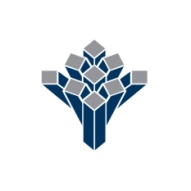 ul. Nowogrodzka 50, 00-695 Warszawatel. 22 627 07 17 FORMULARZ ZGŁOSZENIOWY				 05-06.03.2020r. I część				 19-20.03.2020r. II częśćSzkolenie: Wycena dla potrzeb zabezpieczenia wierzytelności Wykładowcy: Ewa Kucharska-Stasiak, Wojciech Doliński, Marta Jurek, Renata Chróstna, Mirosława Czaplińska, Agnieszka Hryniewiecka- Jachowicz, Małgorzata Skąpska, Jerzy Adamiczka, Grzegorz Chmielak, Jan WszołekData wpłaty zaliczki :                                       ………………………………………..										…………………………………											podpisOświadczam, że wyrażam zgodę na przetwarzanie moich danych Osobowych przez Polską FederacjęStowarzyszeń Rzeczoznawców Majątkowych zgodnie z ustawą z dnia 29 sierpnia 1997 o ochronie danych Osobowych  (tj. Dz. U. nr 101 z 2002 r., poz. 926 z późniejszymi zmianami)Nazwisko i Imię ( imiona)AdresWojewództwoNr telefonue-mailNr uprawnieńPrzynależność do StowarzyszeniaDane do wystawienia faktury VAT